 УТВЕРЖДЕНпостановлением министерствастроительства и архитектурыАрхангельской областиот «29» декабря 2022 г. № 98-п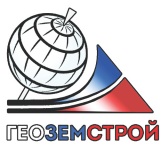 Общество с ограниченной ответственностью«ГЕОЗЕМСТРОЙ». Воронеж, ул. Ушинского, д. 4 аТел: (473)224-71-90, факс (473) 234-04-29E-mail: mail@geozemstroy.vrn.ruГЕНЕРАЛЬНЫЙ ПЛАН СЕЛЬСКОГО ПОСЕЛЕНИЯ «БЕСТУЖЕВСКОЕ» УСТЬЯНСКОГО МУНИЦИПАЛЬНОГО РАЙОНА АРХАНГЕЛЬСКОЙ ОБЛАСТИПоложение о территориальном планировании2021 годОбщество с ограниченной ответственностью«ГЕОЗЕМСТРОЙ «. Воронеж, ул. Ушинского, д. 4 аТел: (473)224-71-90, факс (473) 234-04-29E-mail: mail@geozemstroy.vrn.ruЗаказчик: Государственное автономное учреждение Архангельской области «Архангельский региональный центр по ценообразованию в строительстве»Договор от г № 44 Инв. №_______Экз._______ГЕНЕРАЛЬНЫЙ ПЛАН СЕЛЬСКОГО ПОСЕЛЕНИЯ «БЕСТУЖЕВСКОЕ» УСТЬЯНСКОГО МУНИЦИПАЛЬНОГО РАЙОНА АРХАНГЕЛЬСКОЙ ОБЛАСТИПоложение о территориальном планированииДиректор ООО «ГЕОЗЕМСТРОЙ»						Прилепин В. А.Начальник отдела градостроительстваи архитектуры									Поздоровкина Н. В.Инженер проекта									Пономарева О. А.2021 годОглавлениеСВЕДЕНИЯ О ВИДАХ, НАЗНАЧЕНИИ И НАИМЕНОВАНИЯХ ПЛАНИРУЕМЫХ ДЛЯ РАЗМЕЩЕНИЯ ОБЪЕКТОВ МЕСТНОГО ЗНАЧЕНИЯ ПОСЕЛЕНИЯ, ИХ ОСНОВНЫЕ ХАРАКТЕРИСТИКИ, ИХ МЕСТОПОЛОЖЕНИЕ, А ТАКЖЕ ХАРАКТЕРИСТИКИ ЗОН С ОСОБЫМИ УСЛОВИЯМИ ИСПОЛЬЗОВАНИЯ ТЕРРИТОРИЙПАРАМЕТРЫ ФУНКЦИОНАЛЬНЫХ ЗОН. СВЕДЕНИЯ О ПЛАНИРУ   ЕМЫХ ДЛЯ РАЗМЕЩЕНИЯ В ФУНКЦИОНАЛЬНЫХ ЗОНАХ ОБЪЕКТАХ ФЕДЕРАЛЬНОГО ЗНАЧЕНИЯ, ОБЪЕКТАХ РЕГИОНАЛЬНОГО ЗНАЧЕНИЯ, ОБЪЕКТАХ МЕСТНОГО ЗНАЧЕНИЯ, ЗА ИСКЛЮЧЕНИЕМ ЛИНЕЙНЫХ ОБЪЕКТОВ№Наименование объектаВид объектаНазначение объектаОсновные характеристикиМестоположениеХарактеристика зон с особыми условиями использования территорийОбъекты в области физической культуры и спортаОбъекты в области физической культуры и спортаОбъекты в области физической культуры и спортаОбъекты в области физической культуры и спортаОбъекты в области физической культуры и спортаОбъекты в области физической культуры и спортаОбъекты в области физической культуры и спорта1спортивная площадкаОКС в области физической культуры и массового спортаразвитие сети учреждений физической культурыстроительствос. БестужевоНе устанавливаетсяОбъекты в области водоснабжения местного значенияОбъекты в области водоснабжения местного значенияОбъекты в области водоснабжения местного значенияОбъекты в области водоснабжения местного значенияОбъекты в области водоснабжения местного значенияОбъекты в области водоснабжения местного значенияОбъекты в области водоснабжения местного значения1водопроводные сетиОКС в области водоснабженияобеспечение жилых районов водоснабжениемстроительствод. Веригкнскаясанитарной охраны источников водоснабжения и водопроводов питьевого назначения» п. 2.2: граница первого пояса зоны санитарной охраны принимается не менее  от водозабора при использовании защищенных подземных вод и на расстоянии не менее  – при использовании недостаточно защищенных подземных вод, границы второго и третьего поясовопределяются гидродинамическими расчетами2водопроводные сетиОКС в области водоснабжениядля Бестужевской средней школы.строительствос. Бестужевосанитарной охраны источников водоснабжения и водопроводов питьевого назначения» п. 2.2: граница первого пояса зоны санитарной охраны принимается не менее  от водозабора при использовании защищенных подземных вод и на расстоянии не менее  – при использовании недостаточно защищенных подземных вод, границы второго и третьего поясовопределяются гидродинамическими расчетами3водопроводные сетиОКС в области водоснабженияобеспечение районов нового жилищного строительствастроительствос. Бестужевосанитарной охраны источников водоснабжения и водопроводов питьевого назначения» п. 2.2: граница первого пояса зоны санитарной охраны принимается не менее  от водозабора при использовании защищенных подземных вод и на расстоянии не менее  – при использовании недостаточно защищенных подземных вод, границы второго и третьего поясовопределяются гидродинамическими расчетами4водозаборОКС в области водоснабженияулучшение качества водоснабжениястроительствос. Бестужевосанитарной охраны источников водоснабжения и водопроводов питьевого назначения» п. 2.2: граница первого пояса зоны санитарной охраны принимается не менее  от водозабора при использовании защищенных подземных вод и на расстоянии не менее  – при использовании недостаточно защищенных подземных вод, границы второго и третьего поясовопределяются гидродинамическими расчетамиОбъекты в области водоотведения местного значенияОбъекты в области водоотведения местного значенияОбъекты в области водоотведения местного значенияОбъекты в области водоотведения местного значенияОбъекты в области водоотведения местного значенияОбъекты в области водоотведения местного значенияОбъекты в области водоотведения местного значения1канализационные сетиОКС в области водоотведениясоздание системы водоотведениястроительствос. Бестужево для Бестужевской врачебной амбулаторииСанПиН 2.2.1/2.1.1.1200-03 «Санитарно-защитные зоны и санитарная классификация предприятий, сооружений и иных объектов» таблица 7.1.2: радиус 2канализационные сетиОКС в области водоотведениясоздание системы водоотведениястроительствос. Бестужеводля Бестужевской средней школыСанПиН 2.2.1/2.1.1.1200-03 «Санитарно-защитные зоны и санитарная классификация предприятий, сооружений и иных объектов» таблица 7.1.2: радиус 3канализационные очистные сооруженияОКС в области водоотведениясоздание системы водоотведениястроительствос. БестужевоСанПиН 2.2.1/2.1.1.1200-03 «Санитарно-защитные зоны и санитарная классификация предприятий, сооружений и иных объектов» таблица 7.1.2: радиус Объекты в области теплоснабжения местного значения Объекты в области теплоснабжения местного значения Объекты в области теплоснабжения местного значения Объекты в области теплоснабжения местного значения Объекты в области теплоснабжения местного значения Объекты в области теплоснабжения местного значения Объекты в области теплоснабжения местного значения 1тепловые сетиОКС в области теплоснабженияобеспечения теплом жилых районов строительство и реконструкцияп. Глубокий, с. Бестужево;Размер санитарно-защитной зоны устанавливается на основании расчетов рассеивания загрязнений атмосферного воздуха и физического воздействия на атмосферный воздух (шум, вибрация, электромагнитное поле и др.)№ п/пНаименование функциональной зоныПараметры функциональной зоныСведения о планируемых для размещения объектах федерального значения, объектах регионального значения, объектах местного значения, за исключением линейных объектов1Жилая зонаЖилая зонаЖилая зона1.1Зона застройки индивидуальными жилыми домамиПлощадь зоны - Максимальная и средняя этажность застройки зоны – 3Коэффициент застройки – 0,2.Коэффициент плотности застройки – 0,4-2Общественно-деловая зонаОбщественно-деловая зонаОбщественно-деловая зона2.1Многофункциональная общественно-деловая зонаПлощадь зоны - Предельная высота зданий, строений сооружений до .Коэффициент застройки – 1,0Коэффициент плотности застройки – 3,0-2.2Зона специализированной общественной застройкиПлощадь зоны - Предельная высота зданий, строений сооружений до .Коэффициент застройки – 0,8Коэффициент плотности застройки – 2,4Объекты местного значения района:строительство дома культуры в с. БестужевоОбъекты местного значения:строительство спортивной площадки в с. Бестужево3Производственные зоны, зоны инженерной и транспортной инфраструктурПроизводственные зоны, зоны инженерной и транспортной инфраструктурПроизводственные зоны, зоны инженерной и транспортной инфраструктур3.1Производственная зона Площадь зоны - Предельное количество этажей - не устанавливаетсяКоэффициент застройки – 0,8.Коэффициент плотности застройки – 2,4-3.3Зона инженерной инфраструктуры Площадь зоны – Объекты местного значения:строительство водозабора в с. Бестужево3.4Зона транспортной инфраструктуры Площадь зоны - Объекты регионального значения:строительство капитальных мостов в целях ликвидации транспортных разрывов на региональных автомобильных дорогах4Зона сельскохозяйственного использования Зона сельскохозяйственного использования Зона сельскохозяйственного использования 4.1Зона сельскохозяйственного использованияПлощадь зоны - Объекты местного значения:строительство очистных сооружений канализации с. Бестужево4.2Зона сельскохозяйственных угодийПлощадь зоны - 4.3Производственная зона сельскохозяйственных предприятийПлощадь зоны - 5Зоны рекреационного назначенияЗоны рекреационного назначенияЗоны рекреационного назначения5.1Зона озелененных территорий общего пользованияПлощадь зоны - -6Зоны специального назначенияЗоны специального назначенияЗоны специального назначения6.1Зона кладбищ Площадь зоны - -7Зона режимных территорий Площадь зоны -  Объекты регионального значения:строительство пожарного депо в д.  Андреев Починок8Зона лесовПлощадь зоны – -9Иные зоныПлощадь зоны – -